Progressive Training and TA Program 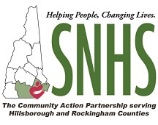 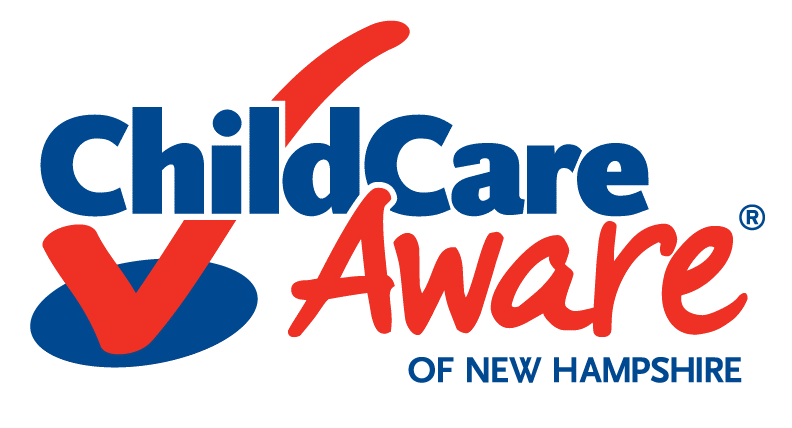 Open Enrollment Application Form Child Care Aware of New Hampshire powered by Southern New Hampshire ServicesPlease email application to ccrrtraining@snhs.org.Program Name:          Program License ID: Program Address: Contact Person and Role: Email: Phone: Program Capacity:       Total Number of Staff: Type of Program: Please rate your interest in each of the Progressive Training and TA Program Options below:What Virtual Progressive Training and TA Program would you like to participate in? (Check one.)   Infant & Toddler Team Initiative		 Program Emergency Preparedness and Response   Pyramid Model Intro and Overview		 Strengthening Families, Strengthening Care   NH Early Learning Standards 		 Environment Rating Scale (Starting in November 2020)Virtual Progressive Training and TA Program OptionsHigh InterestModerateInterestNo InterestEnvironment Rating Scale (Starting in November 2020): Helps introduce programs to the different Environment Rating Scale (ERS) Tools, navigate the appropriate ERS tool, use the ERS to assess your program and use that assessment to enhance program quality.Infant & Toddler Team Initiative: Helps a program's infant and toddler providers get their Infant/Toddler Endorsement, as well as works to incorporate the NH Early Learning Standards into their program.NH Early Learning Standards: Helps programs incorporate the NH Early Learning Standards into the daily activities, planning and communication with families.Program Emergency Preparedness and Response: Helps programs further develop their Emergency Operations Plan and Continuity of Operations Plan, as well as practice the Emergency Operation drills to help them be more equipped for an emergency. Pyramid Model Intro and Overview: Helps administrators obtain Pyramid Model knowledge in order to build and sustain Pyramid Model practices within their program.Strengthening Families, Strengthening Care: Helps programs evaluate their current practices around family engagement and make individual program goals to increase their work with the families they serve.